                        Comune di Partanna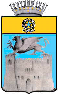 Comune di Partanna                             Ufficio Sport  In riferimento alla concessione in orario extra scolastico degli spazi ad ore presso la seguente palestra scolastica per gli anni 2023/2024 – 2024/2025 – 2025/2026:PALESTRA SCOLASTICA PLESSO S. LUCIAIl sottoscritto legale rappresentante della società con sede ain viasi impegna a garantire la massima correttezza nell'uso delle attrezzature e dei servizi da parte dei propri utenti;accetta il canone mensile stabilito dall'Amministrazione Comunale;dichiara, sotto la propria personale responsabilità, che l’uso della palestra e lo svolgimento dell’attività sportiva devono avvenire nel pieno rispetto delle Linee guida emanate dalle Federazioni Sportive di affiliazione, il cui contenuto relativo alla disciplina delle palestre qui si intende integralmente richiamato;  nel caso in cui l’Associazione Sportiva non sia tenuta, ai sensi del D. Lgs. n. 81/2008 e s.m.i., agli obblighi di redigere il Documento di Valutazione dei Rischi (DVR) e di nomina del medico competente, l’Associazione si atterrà al protocollo di sicurezza emanato dall’ente di affiliazione;attesta di essere in possesso di certificazione medica attestante l’idoneità degli atleti a praticare l’attività sportiva, nel rispetto della vigente legislazione in materia di medicina sportiva;dichiara di sollevare il Comune di Partanna da ogni e qualunque tipo di responsabilità civile, penale e amministrativa.esonera da ogni responsabilità l'Amministrazione Comunale per ogni eventuale incidente a persone e/o cose che potessero verificarsi nell'orario di utilizzo dell'impianto a causa dell'attività svolta;si impegna a rifondere tutti gli eventuali danni a cose o persone comunque provocati durante le ore di utilizzo della palestra;si impegna a comunicare in forma scritta all'Ufficio Sport l'eventuale rinuncia totale o parziale delle ore assegnate, affinché possano essere utilizzate da altri richiedenti; dà atto che è facoltà dell'Amministrazione Comunale verificare che la società assegnataria agisca conformemente a quanto qui dichiarato;dà atto che l'Amministrazione può revocare in qualsiasi momento, a suo giudizio, l'autorizzazione concessa alla Società assegnataria, qualora il Comune ravvisi gravi inadempienze rispetto agli impegni assunti o per causa di forza maggiore o manutentive e tecniche che causino l'inagibilità dell'impianto, senza che nulla sia dovuto alla concessionaria, fatto salvo il non pagamento conseguente all'uso previsto e non esercitato;accetta integralmente le disposizioni di cui all'avviso pubblico.      PARTANNA,                                                                               IL DICHIARANTE